Заверка на адресна карта за настоящ адресХарактеристика на услугатаЗаявителят или изрично упълномощеното лице подава попълнена бланка на "Адресна карта", с приложените документи съгласно чл.92, ал.2 -ал.7 от ЗГР в Центъра за услуги и информация на граждани  .                     Адресната регистрация се извършва веднага, само ако адреса е включен в националния класификатор на настоящите и постоянни адреси в Република България. Заявителя получава удостоверение за настоящ адрес. При необходимост от уточняване на административен адрес се извършват допълнителни проверки в други структурни звена от общинската администрация - дирекция " УТЗИ" .При заявяване на адрес,който не е включен  в Националния класификатор,услугата се извършва в срок до 7 работни дни.Правно основаниеЗакон за гражданската регистрация - чл.92, ал.2-ал.9; чл.94, ал.1-3; чл.96    Описание на резултат от услугатаИзвършване на адресна регистрация и издаване на удостоверение за настоящ адрес.Място на заявяване на услугатаЦентър за услуги и информация на гражданите
- гише „ЕСГРАОН”
в сградата на Община Дулово,
ул.”В.Левски” №18,
партерен етаж,
тел. 0864/2 31-13; 0864/2 24-24Място на предоставяне на услугатаЦентър за услуги и информация на гражданите
- гише „ЕСГРАОН”
в сградата на Община Дулово,
ул.”В.Левски” №18,
партерен етаж,
тел. 0864/2 31-13; 0864/2 24-24Изискуеми документи и образциАдресна карта за настоящ адресУведомително писмо от МВР за разрешено постоянно пребиваване или удостоверение от МП за придобито българско гражданствоза чужденци Документ за собственост; договор за ползване на имота за жилищни нужди ; декларации по чл.92, ал.3 ; чл.92, ал.6 от ЗГР за съгласие на собственика на имота за извършване на адресна регистрация по постоянен адрес; настанителна заповед или договор за наем за лица настанени в държавни или общински жилища ; договор за предоставяне на социални услуги ; договор за настаняване в специализирани институции.Ксерокопие от нотариален акт или ксерокопие от договор за ползване на имота за жилищни нуждиДокумент за самоличностПълномощно/Изисква се в случай, че заявителят не е титуляр/Декларация по чл. 92, ал. 3 от Закона за гражданската регистрацияДокумент за платена такса Срок за изпълнение – 1ден                         Такса – 7,00 лв.Банкова сметкаПЪРВА ИНВЕСТИЦИОННА БАНКАBG32FINV91508415830421
BIC  – FINV BG SFBIN  - 448007ОБРАЗЕЦ НА АДРЕСНА КАРТА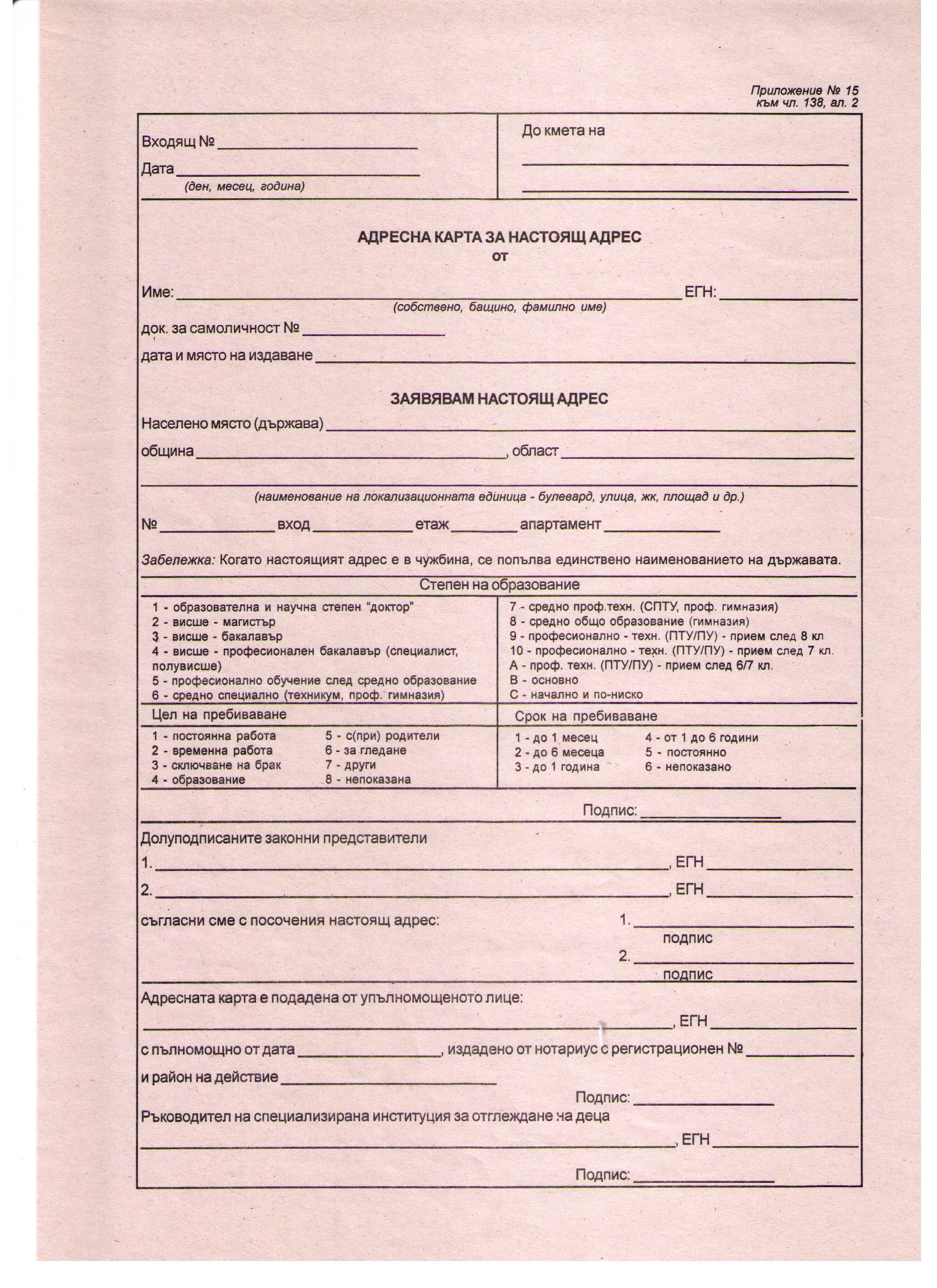 